«Пусть льется Детства звонкий голосок!!!» Музыкальная капель- 2023   С весеннею  капелью, с месяцем Апрелем к нам в район пришел муниципальный конкурс юных вокалистов  «Музыкальная капель- 2023»27 апреля в  МБДОУ «Детский сад № 10 г Беслана» приехало 20 юных дарований порадовать всех своим песенным мастерством! От самого порога гостей радушно встретил коллектив детского сада. Ведущие праздника – Фея Музыки, Весна и озорной Капитошка вдохновили ребят на прекрасное исполнение песен. Праздник получился сказочным, добрым и атмосферным для ребят, для их музыкальных руководителей, для гостей. Песенный репертуар был разнообразным. Звучали песни о большой и малой Родине, о маме, детстве, мире,  природе, дружбе.  Все дети получили достойное внимание и поощрение.  Победные и призовые места распределились следующим образом: Гран-При- Маргиева Аделина (МБДОУ № 16)1 место – Томаева Стефания (МБДОУ № 8), 2место- Кобесова Дзерасса-МБДОУ с.Брут; Сланова Елизавета- МБДОУ № 7;3место Дзиов Георгий – МБДОУ №10; Тигиева Ангелина – МБДОУ № 1, Дарчиева Милалика – МБДОУ № 3Жюри в составе: Каниди И.А. –начальника отдела дошкольного образования УОФС АМС Правобережного района, Кусовой Э.С- председателя районного комитета профсоюзов работников образования, Дзуцевой Ф.Ш.- руководителя информационно-ресурсного центра УОФС, Кокаевой З.К. –руководителя объединения «Осетинская гармоника» ЦДОД учредили специальные номинации «За верность традициям», «Самому юному исполнителю», «Приз зрительских симпатий», «За волю к победе», «За мастерство исполнения».А веселый друг ребят Капитошка вручил всем призы.  Хозяева мероприятия не обделили своим вниманием и музыкальных руководителей. Слова признательности и поздравления звучали  в их честь! Праздник удался! Дух конкурса уступил духу радостного проживания весеннего праздника Песни и Музыки! Наш конкурс  помог выявить ярких, талантливых, поющее-танцевальных, безмерно-артистичных, музыкальных ребятишек. Зажглись маленькие звездочки  на звездном небосклоне района. За это мы благодарим ребят, их родителей и педагогов! Радуйте нас своими талантами. В добрый путь!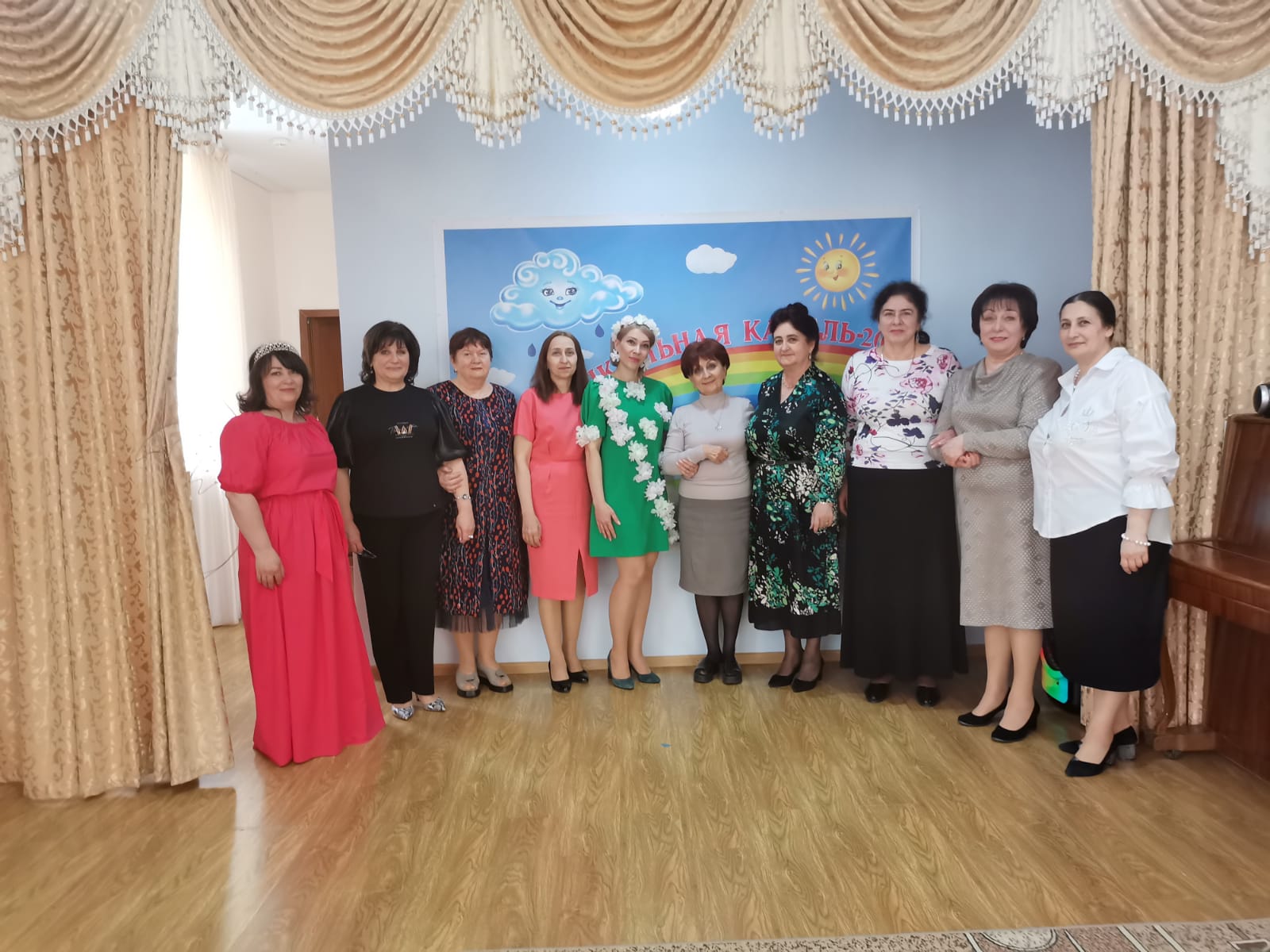 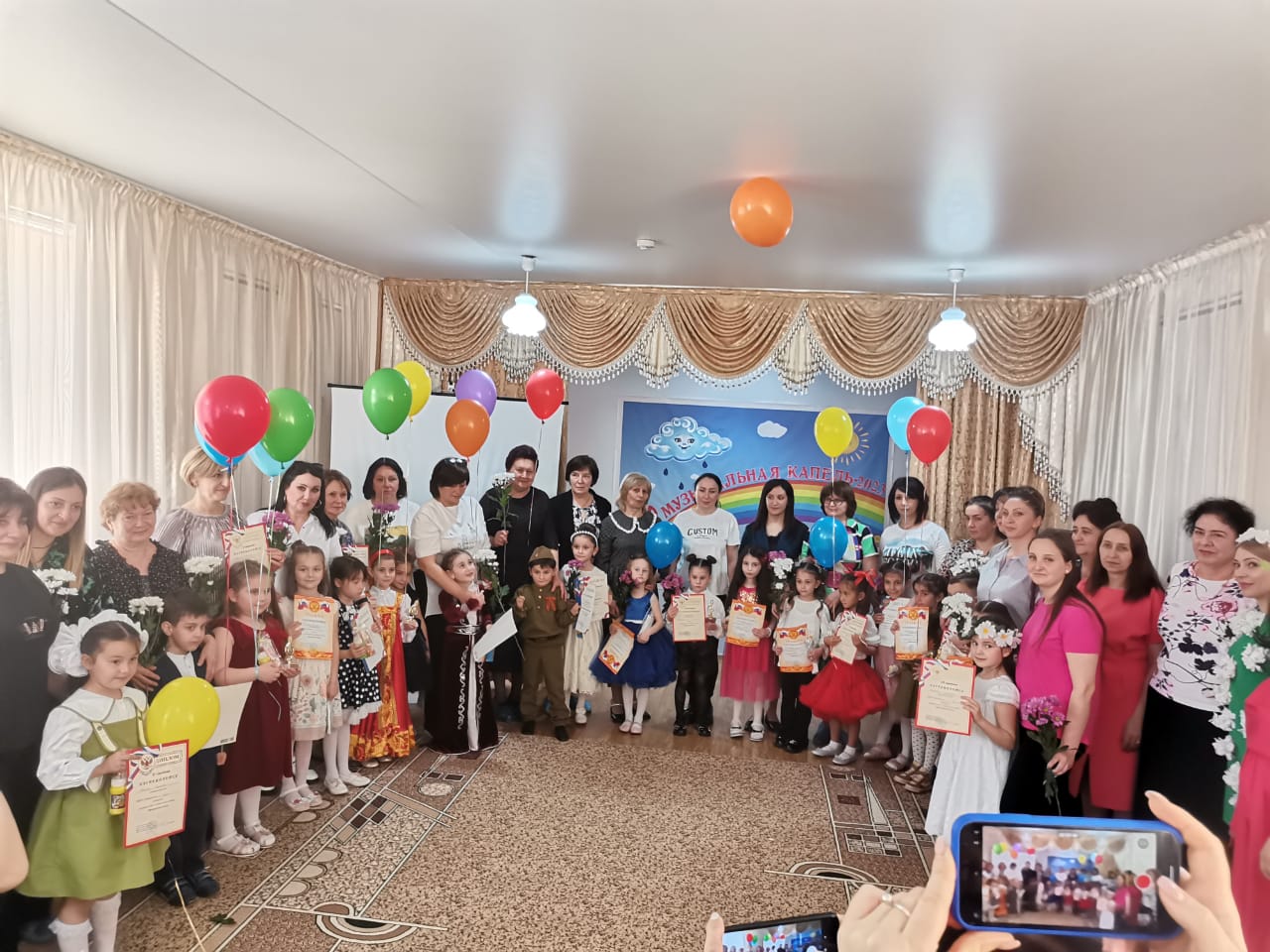 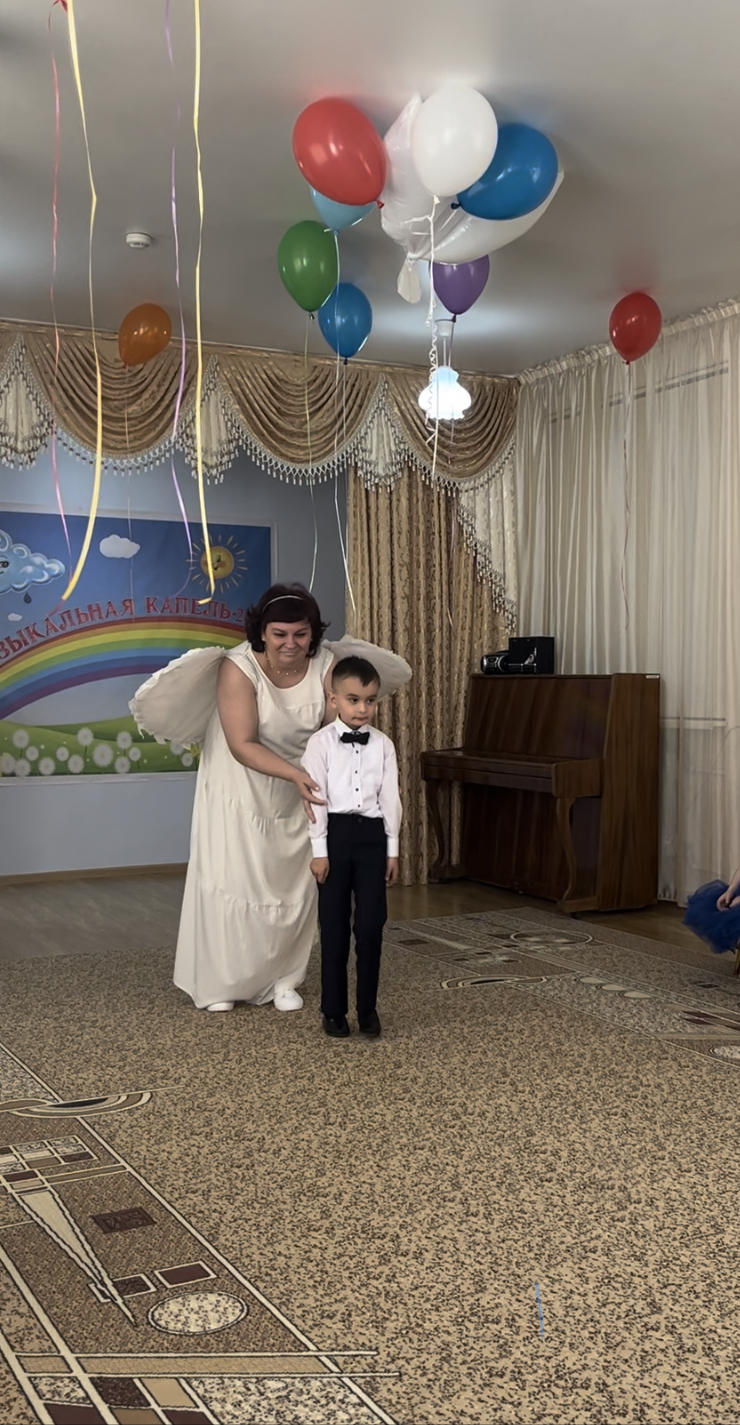 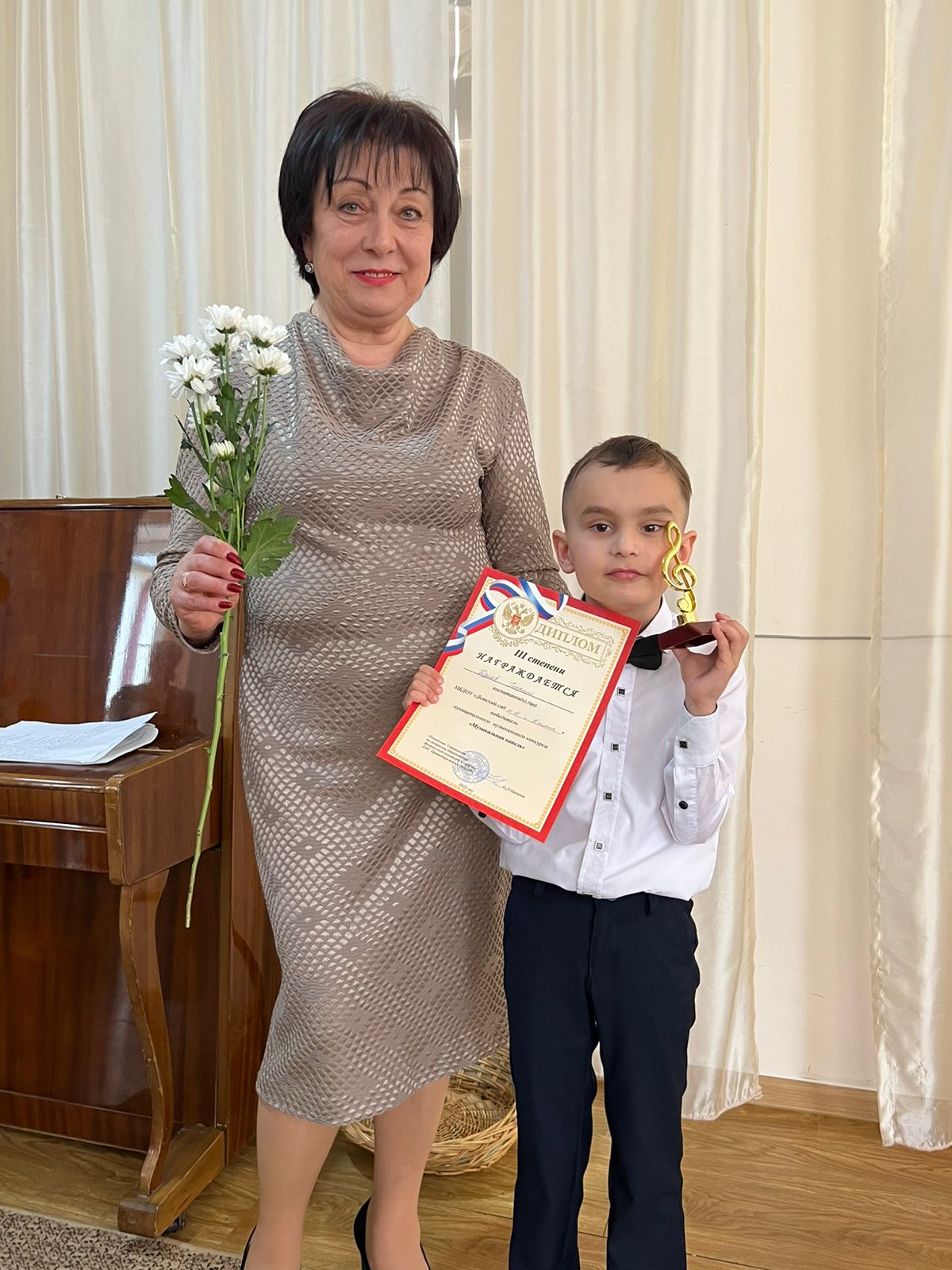 